Pułtusk, 05.07.2018r.L.Dz.318/2018JRP.63/2018Do: Uczestnicy postępowania o udzielenie zamówienia publicznego dotyczy: postępowania o udzielenie zamówienia publicznego prowadzonego w trybie przetargu nieograniczonego na „Przebudowę i rozbudowę istniejącego węzła osadowego poprzez zabudowę urządzenia odwadniającego (wirówki dekantacyjnej)wraz z niezbędnymi robotami budowlanymi na oczyszczalni ścieków w Pułtusku”.Wyjaśnienie Nr 3 związane z treścią SIWZ	Działając na podstawie art. 38 ust. 1 i 2 ustawy z dnia 29 stycznia 2004r. Prawo zamówień publicznych (Dz.U. z 2017r. poz. 1579, ze zm.) w związku z zapytaniem Wykonawcy do treści Specyfikacji Istotnych Warunków Zamówienia, wyjaśniamy:Pytanie 1: Warunki techniczne szczelności które należy spełnić dla rozdzielni wirówki odwadniającej (IP65) wykluczają zastosowanie obudów wolnostojących modułowych  i monobloków ze względu na stopień szczelności, maksymalnie do uzyskania jest IP55. Ze względu na wielkość obudowy rozdzielni niezbędnej dla zasilenia instalacji odwadniania maksymalny stopień szczelności jaki można zapewnić to IP 55. Czy zamawiający dopuszcza następujące wykonanie: rozdzielnia stalowa , lakierowana proszkowo IP 55.Odpowiedź: Zamawiający dopuszcza zastosowanie rozdzielni wirówki w wykonaniu IP55, rozdzielnia stalowa, lakierowana proszkowo.Pytanie 2: Proszę o informację czy dla komunikacji z rejestratorem danych a następnie z późniejszym systemem nadrzędnym dopuszczony jest protokół Modbus RTU?Odpowiedź: Jak opisano w części IV SIWZ - Opis przedmiotu zamówienia, założenia dotyczące AKPiA instalacji odwadniania osadu  - dopuszczanymi protokołami komunikacyjnymi są Modbus RTU lub Modbus TCP.    Z poważaniem WICEDYREKTOR/-/ Wanda Kozińska Wyjaśnienie otrzymują Wykonawcy, którzy pobrali SIWZ oraz zamieszcza się je na stronie internetowej Zamawiającego www.pwikpultusk.bip.org.pl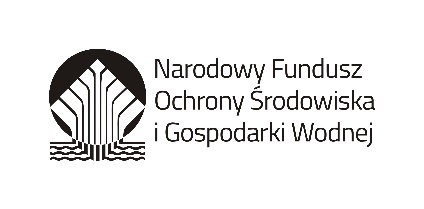 